SUNDAYMONDAYTUESDAYWEDNESDAYTHURSDAYFRIDAYSATURDAY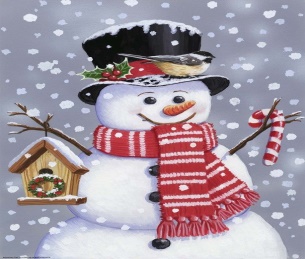 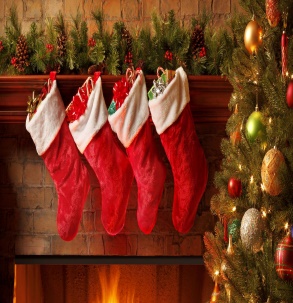 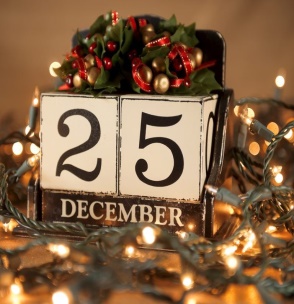 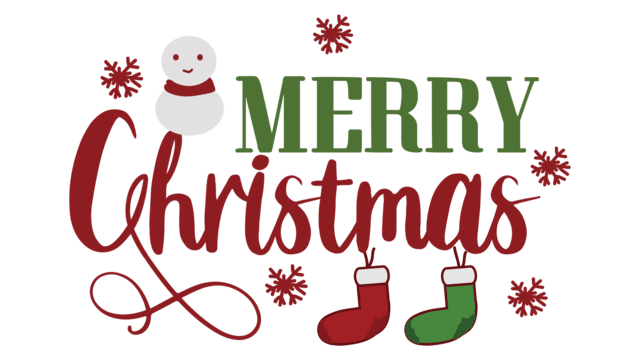 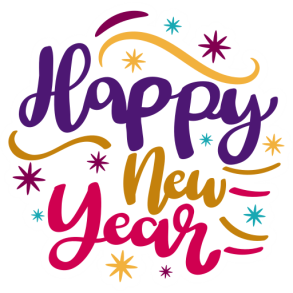 1
Go Comedy! Improv: Santaverse Holiday Sketch Revue in Ferndale7:30pm2Decorate Houses for Christmas1:00-3:00pm3Lu Crank Wrestling in Garden City6:00pm4Bowling @ Perfect Game 6:00-8:00pmBowling League 6:30pm5Make Ginger Bread Houses @ OLH2 5:30-7:30pm Happy Birthday Robert!!6“Anything Goes” Dinner @ OLH34:30-6:30pm *Donations for Children’s Hospital Due!*7Mistletoe Market in Plymouth6:00-8:30pm8Sterling Heights Christmas Dinner Dance6:00-9:30pmHappy Birthday Richie!!9Dinner & Walk Around Campus Martius in Detroit 5:00-8:30pm*Clients pay for their own meal*Happy Birthday Jerome & Elaine!!10Canterbury Village Cookie Crawl 11:00-2:00pm*Walk thru a decorated village & get home baked cookies @ every shop!11Bowling @ Perfect Game 6:00-8:00pmBowling League 6:30pm12Motor City Cruise Basketball Game11:00am13“Anything Goes” Dinner @ OLH34:30-6:30pm 14Dignitas Holiday Party @ Farmington Hills Manor6:00-9:30pm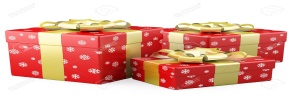 15Christmas Fish Fry Dinner in Redford5:30-7:30pm16“A Nice Family Christmas” @ Farmington Players Barn8:00pm17Christmas Movie Marathon & Pizza @ OLH24:30-9:00pm(2 movies & pizza party)18Bowling @ Perfect Game 6:00-8:00pmBowling League 6:30pm19Hot Cocoa & Drive through Hines Park Light Show6:00pm 20“Anything Goes” Dinner @ OLH34:30-6:30pm Happy Birthday Per!!21Bingo on Zoom6:00pm22Comedy Castle7:00pm23The Illusionists: Magic of the Holidays @ Fox Theater2:00pm24Christmas Eve MassTime TBD31  NYE Dinner @      OLH3 5:00-7:00pmHappy Birthday   Jesse!!25Christmas Dinner @ OLH312:30-2:30pm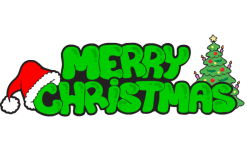 26Bingo & Snacks @ OLH26:00-8:00pm27“Anything Goes” Dinner @ OLH34:30-6:30pm 28Trivia Night on Zoom 6:00pm*Prizes for most festive/dressed in holiday attire!*29Movie TheaterTime TBD30Out to Eat 4:30-6:30p*Clients pay for their own meal*Happy Birthday Laura!!